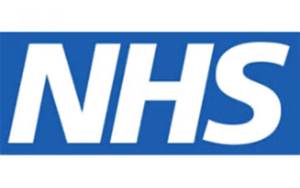 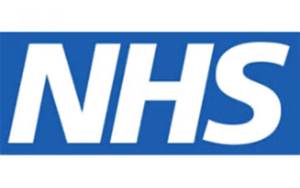 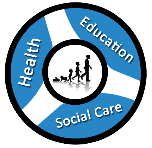 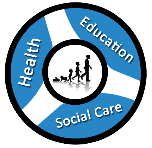 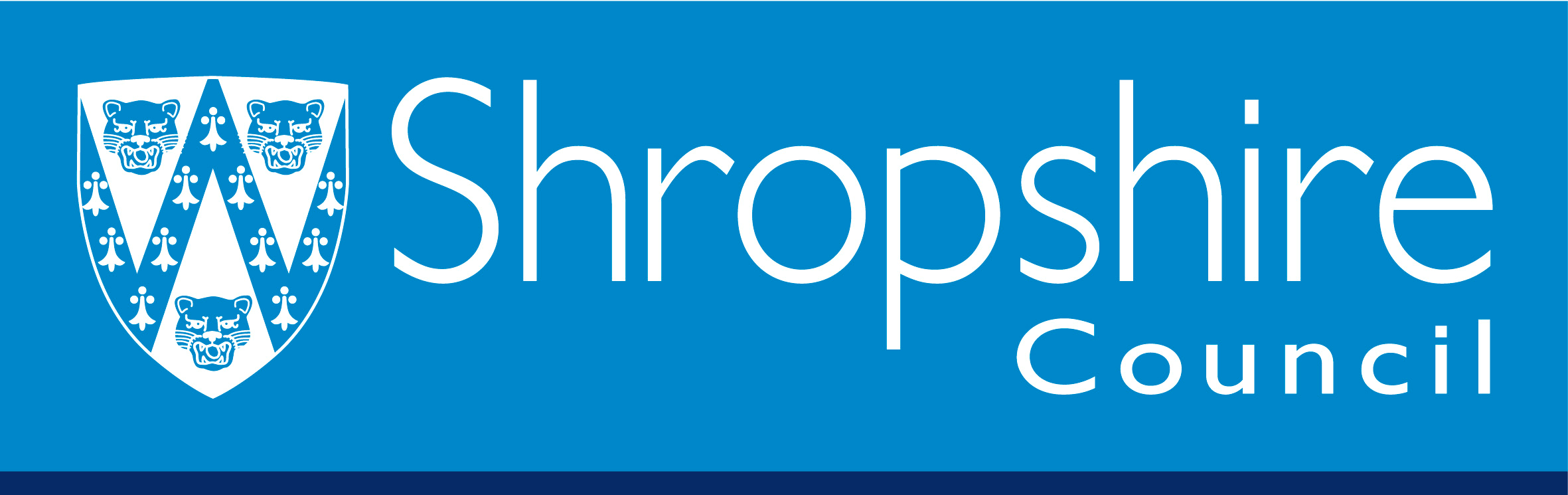 Section A – about me	Section B – Current attainmentSection C – ViewsSection D – TargetsSection E - stage 1. Penultimate year of transition to Adulthood, where a Young Person is transitioning into further education or training (assessed and evidenced needs) Section E stage 2. Final year of transition to Adulthood, where a Young Person is transitioning into further education or training – assessed and evidenced needs. Student NameLead School professionalMy views and aspirations for AdulthoodMy views and aspirations for AdulthoodMy views and aspirations for AdulthoodMy views and aspirations for AdulthoodMy views and aspirations for AdulthoodMy views and aspirations for AdulthoodMy views and aspirations for AdulthoodAbout meDate of reviewWhat I enjoy and likeWhat I do not like and what I would like to avoidWhat I am good atHow I feel about the futureWhat Job I think I would be good at and may wish to do in the futureWhat training and further education I would like to help me gain a jobWhat I and others need to do to help me get a paid job in the futureWhat Health needs I have now and what support and/or facilities I may need in the futureWhat Care needs I have now and what support and/or facilities I may need in the futureWhere I would like to live in the future What I would like to know more aboutWhat I need to do to prepare for my futureHow others can support me to prepare for adulthood (Education, Health and Care)Future financesMy thoughts, following the review, on what my long terms aspirations may be. Other commentsCurrent educational outcomes of EHCP (completion prior to review)Current educational outcomes of EHCP (completion prior to review)Current educational outcomes of EHCP (completion prior to review)Current educational outcomes of EHCP (completion prior to review)Current educational outcomes of EHCP (completion prior to review)Current educational outcomes of EHCP (completion prior to review)Current educational outcomes of EHCP (completion prior to review)Current educational outcomes of EHCP (completion prior to review)Current educational outcomes of EHCP (completion prior to review)Current educational outcomes of EHCP (completion prior to review)DateYear groupStudy/ Qualification TitleType (accredited, none, transition or support)Level (working at)Predicted grade, outcome. (Pass, Grade C)Estimated completion date (m/y)On target Y/NTitle of linked lesson(s)Enter date of completion or enter status:- on-target, withdrawal or transfer)Views with preparing for transition into adulthood (add for each review)Views with preparing for transition into adulthood (add for each review)Parental viewsParental viewsEducation Local Authority viewsEducation Local Authority viewsLocal Authority Social Care viewsLocal Authority Social Care viewsHealth viewsHealth viewsSchool viewsSchool viewsOther agency views (i.e. Sensory Inclusion)Other agency views (i.e. Sensory Inclusion)Targets & actions for transition to adulthood (all sections)Targets & actions for transition to adulthood (all sections)Targets & actions for transition to adulthood (all sections)Targets & actions for transition to adulthood (all sections)Targets & actions for transition to adulthood (all sections)Targets & actions for transition to adulthood (all sections)Targets & actions for transition to adulthood (all sections)Year groupWhat I would likeWhat support and resources I needWho I would like involvedWhat I and others need to doBy whenAchieved Y/NYoung Person’s final proposed pathwayWhere a Young Person is transitioning to other activities please detail arrangements madeProposed Post 16 pathway summary where transitioning into Further Education or TrainingProposed Post 16 pathway summary where transitioning into Further Education or TrainingProposed Post 16 pathway summary where transitioning into Further Education or TrainingProposed Post 16 pathway summary where transitioning into Further Education or TrainingEH&CSummarySupport need (through formal assessment)Providers explored - can needs be met?  Are there any gaps?Education – proposed Study Programme & provision requiredHealth – Provision requiredCare – Provision required Study YearStudy Programme primary aims and support. (To include receiving provider).Type (accredited, none, support, work)Level (proposed & higher than expected prior attainment)Expected learning, support hours (per academic year)Support required (through assessment)Providers/persons involved Other provision as part of core provision or provision outside of the Study ProgrammeOther provision as part of core provision or provision outside of the Study ProgrammeOther provision as part of core provision or provision outside of the Study ProgrammeOther provision as part of core provision or provision outside of the Study ProgrammeOther provision as part of core provision or provision outside of the Study ProgrammeOther provision as part of core provision or provision outside of the Study ProgrammeTitle Title Further informationFurther informationFurther informationInvolvement by